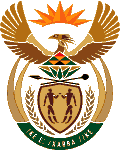 MINISTRY OF ENERGYREPUBLIC OF SOUTH AFRICAPRIVATE BAG x 96, PRETORIA, 0001, Tel (012) 406 7658PRIVATE BAG x 9111, CAPE TOWN, 8000 (021) 469 6412, Fax (021) 465 5980 2158.	Mr M Tshwaku (EFF) to ask the Minister of Energy:Whether any relatives of Ministers (a) have shares in and/or (b) own companies that provided financing for the companies that won bids, in any bidding windows of the Renewable Energy Independent Power Producer Programmes?		NW2315EReply:I am not privy to the required information. Approved / Not Approved Mr J T Radebe, MPMinister of EnergyDate